Warszawa, dnia ……………………….UPOWAŻNIENIE DO ODBIORU DZIECKAz Przedszkola nr 234 w Warszawiew roku szkolnym …………….……… ,  lub w okresie od …………….… do ……………..… .Upoważniam/-y do odbioru mojego/naszego dziecka ………………………………….…………….….. (imię i nazwisko dziecka)Panią/Pana ….……………...…..………..….…………   ……….………….…   ……..………….………                            (imię i nazwisko osoby upoważnionej)	                     (nr dowodu osobistego)	            (numer telefonu)Oświadczam/-y, że biorę/bierzemy na siebie pełną odpowiedzialność prawną za bezpieczeństwo dziecka od chwili jego odbioru przez wskazaną wyżej osobę.        ….…………….………..…………………..			…………….……...………………………..             (czytelny podpis matki/ opiekuna prawnego)	                                      (czytelny podpis ojca/opiekuna prawnego)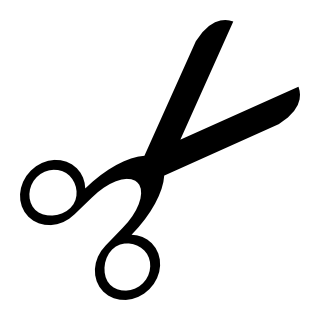 OŚWIADCZENIE OSOBY UPOWAŻNIONEJ  DO ODBIORU DZIECKA Z PRZEDSZKOLA Ja niżej podpisany oświadczam, że zapoznałem/am się z klauzulą informacyjną i wyrażam zgodę na przetwarzanie danych osobowych dla celów dokumentacji przedszkolnej zgodnie z art.14 Rozporządzenia Parlamentu Europejskiego i Rady (UE) 2016/679 z dnia 27 kwietnia 2016 r. w sprawie ochrony osób fizycznych w związku 
z przetwarzaniem danych osobowych i w sprawie swobodnego przepływu takich danych oraz uchylenia dyrektywy 95/46/WE (ogólne rozporządzenie o ochronie danych osobowych – RODO).Klauzula informacyjnaW związku z realizacją wymogów art.14 Rozporządzenia Parlamentu Europejskiego i Rady (UE) 2016/679 z dnia 27 kwietnia 2016 r. w sprawie ochrony osób fizycznych w związku z przetwarzaniem danych osobowych 
i w sprawie swobodnego przepływu takich danych oraz uchylenia dyrektywy 95/46/WE, informuję:Administratorem Pana/i danych osobowych jest Przedszkole nr 234 w Warszawie, ul.Ożarowska 59, reprezentowana przez Dyrektora Przedszkola nr 234.Kontakt w sprawie ochrony danych możliwy jest poprzez kontakt osobisty w siedzibie Przedszkola 
nr 234 lub pod adresem e-mail: p234@edu.um.warszawa.pl .Pana/i dane osobowe przetwarzane będą w celu realizacji działalności statutowej przedszkola, 
a w szczególności zapewnienia bezpieczeństwa dzieciom, na podstawie art. 6 ust. 1, ogólnego rozporządzenia Parlamentu Europejskiego i Rady UE 2016/679 o ochronie danych osobowych z dnia 27 kwietnia 2016 r. oraz uchylenia dyrektywy 95/46/WE lub na podstawie wcześniej udzielonej zgody w zakresie i celu określonym 
w treści zgody.Odbiorcą Pana/i danych osobowych mogą być organy władzy publicznej lub podmioty działające na zlecenie organów władzy publicznej, w zakresie i w celach, które wynikają z przepisów powszechnie obowiązującego prawa.Pana/i dane osobowe przechowywane będą przez okres niezbędny do realizacji celów określonych w pkt 3,
a po tym czasie przez okres oraz w zakresie wymaganym przez przepisy powszechnie obowiązującego prawa.Posiada Pan/i prawo do:dostępu do własnych danych osobowych,sprostowania własnych danych osobowych,wniesienia sprzeciwu wobec przetwarzania.W przypadku gdy przetwarzanie danych osobowych odbywa się na podstawie zgody osoby na przetwarzanie danych osobowych (art. 6 ust. 1 RODO), przysługuje Panu/i prawo do cofnięcia tej zgody w dowolnym momencie.W przypadku powzięcia informacji o niezgodnym z prawem przetwarzaniu Pana/i danych osobowych, przysługuje Panu/i prawo wniesienia skargi do organu nadzorczego.W sytuacji, gdy przetwarzanie danych osobowych odbywa się na podstawie zgody osoby, której dane dotyczą, podanie przez Pana/ią danych osobowych Administratorowi ma charakter dobrowolny.Podanie przez Pana/ią danych osobowych jest obowiązkowe, w sytuacji gdy przesłankę przetwarzania danych osobowych stanowi przepis prawa lub zawarta między stronami umowa.Pana/i dane mogą być przetwarzane w sposób zautomatyzowany i nie będą profilowane.Data ………………………		              …………………..………………………………………. (Czytelny podpis osoby upoważnionej do odbioru dziecka z przedszkola)